Publicado en San Fernando el 30/11/2021 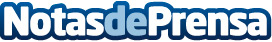 Importancia de los cerrajeros: Cerrajero 24 horas en San FernandoCerrajeros San Fernando 24 horas son expertos en la apertura de puertas sin ocasionar ningún tipo de daño, además ofrecen trabajos de todo tipo relacionados con la cerrajeríaDatos de contacto:Rafa M.603 135 840Nota de prensa publicada en: https://www.notasdeprensa.es/importancia-de-los-cerrajeros-cerrajero-24 Categorias: Bricolaje Andalucia http://www.notasdeprensa.es